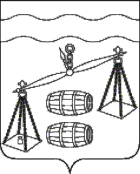 СЕЛЬСКОЕ  ПОСЕЛЕНИЕ«СЕЛО БРЫНЬ»СУХИНИЧСКИЙ РАЙОНКАЛУЖСКАЯ  ОБЛАСТЬСЕЛЬСКАЯ  ДУМАРЕШЕНИЕот    26.12.2022г                                                                                         №   136                                                                                                                             В соответствии с Федеральным законом от 6 октября 2003 года №131-ФЗ «Об общих принципах организации местного самоуправления в Российской Федерации», Федеральным законом от 31 июля 2020 года № 248-ФЗ «О государственном контроле (надзоре) и муниципальном контроле в Российской Федерации», Решением Сельской Думы сельского поселения «Село Брынь» от 10.09.2021 № 56 «Об утверждении Положения о муниципальном контроле в сфере благоустройства на территории сельского поселения «Село Брынь», руководствуясь Уставом сельского поселения «Село Брынь», Сельская Дума сельского поселения «Село Брынь» РЕШИЛА:     1.Утвердить прилагаемый Перечень индикаторов риска нарушения обязательных требований по муниципальному контролю в сфере благоустройства на территории сельского поселения «Село Брынь».     2. Установить, что данный Перечень индикаторов риска используется для определения необходимости проведения внеплановых проверок при осуществлении муниципального контроля в сфере благоустройства на территории сельского поселения «Село Брынь».     3. Настоящее Решение вступает в силу после его обнародования и подлежит размещению на сайте администрации МР «Сухиничский район».    4. Контроль за исполнением настоящего Решения возложить на администрацию сельского поселения «Село Брынь».Глава сельского поселения«Село Брынь»                                                                  И.М. Грачев      Приложениек Решению Сельской ДумыСП «Село Брынь»От 26.12.2022г № 136Перечень индикаторов рисканарушения обязательных требований по муниципальномуконтролю в сфере благоустройства на территориисельского поселения «Село Брынь»1.Признаки ненадлежащего содержание подземных инженерных коммуникаций, расположенных на территории общего пользования. 2. Признаки повреждения элементов благоустройства. 3. Признаки нарушения порядка проведения земляных работ. 4. Признаки нарушения порядка использования объекта озеленения. 5. Признаки ненадлежащего содержания и использования территории общего пользования. 6. Признаки ненадлежащего содержания и использования фасадов зданий, строений, сооружений и их конструктивных элементов. 7. Признаки нарушения требований к внешнему виду фасадов зданий, строений, сооружений. 8. Признаки нарушения правил уборки кровли, крыш, входных групп здания, строения, сооружения. 9. Непроведение мероприятий по предотвращению распространения и уничтожению борщевика Сосновского. 10. Признаки иных нарушений Правил благоустройства территории сельского поселения «Село Брынь»Об утверждении Перечни индикаторов риска нарушения обязательных требований по муниципальному контролю в сфере благоустройства на территории сельского поселения «Село Брынь»